Уважаемые коллеги!В соответствии с постановлением Исполкома Профсоюза работников народного образования и науки РФ от 9 декабря 2015 года № 3-4 2016 год объявлен в Общероссийском Профсоюзе образования «Годом правовой культуры».12 января 2016 года в Центральном Совете Профсоюза состоялась Церемония открытия Года правовой культуры, на которой Председатель Профсоюза Г. И. Меркулова подчеркнула особую важность правовой подготовки профсоюзного актива.В рамках Года правовой культуры планируется проведение Конкурса рефератов профсоюзного актива (п.5 примерного плана проведения Года).Направляем Положение о конкурсе рефератов профсоюзного актива, утверждённое распоряжением Председателя Профсоюза 28 декабря 2015 года.Просим довести до первичных организаций Профсоюза Положение о Конкурсе рефератов. Положением о Конкурсе рефератов предусмотрена предварительная подача заявок на участие в Конкурсе (срок подачи заявок – с 1 февраля 
по 15 марта 2016 года).Просим организовать участие профсоюзного актива в Конкурсе и взять под контроль направление в указанные сроки заявок.Направление заявок осуществляется по электронной почте на адрес:  obkompravo@mail.ru. Справки можно получить в обкоме профсоюза   по телефону 8-4932-49-62-28 Председатель областнойорганизации профсоюза	                                                   Н. Н.  МоскалеваИсп. Т.Е. Кириллова49-62-28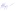 ПОЛОЖЕНИЕо конкурсе рефератов профсоюзного активаI. ОБЩИЕ ПОЛОЖЕНИЯ 1.1. Положение о конкурсе рефератов профсоюзного актива (далее - Конкурс) разработано в соответствии с постановлением Исполкома Профсоюза от 9 декабря 2015 года №3 «О проведении в 2016 году Года правовой культуры в Профсоюзе» и определяет порядок его организации и проведения.1.2. Конкурс рефератов является общепрофсоюзным и охватывает  правовую тематику и организационно-уставные вопросы.1.3. Целью Конкурса является распространение правовых знаний, повышение правовой и организационно-уставной подготовки профсоюзного актива, стимулирование их профессионального роста.1.4. Профсоюзным активистам - победителям и лауреатам Конкурса предоставляется возможность участия и выступления с мультимедийными презентациями на профсоюзных научно-практических конференциях, семинарах и школах профсоюзного актива, проводимых в региональных и местных организациях Профсоюза.1.5. Итоги Конкурса размещаются на  сайте Профсоюза.  2. УЧАСТНИКИ И УСЛОВИЯ КОНКУРСА2.1. Участниками конкурса являются профсоюзные активисты из числа председателей, членов профсоюзных комитетов первичных профсоюзных организаций, председатели и профсоюзный актив местных организаций Профсоюза.2.2. Тематика рефератов ограничивается организационно-правовой сферой. На конкурс представляются рефераты, выполненные в рамках одного  из следующих направлений: 2.2.1. Трудовое законодательство и иные акты, содержащие нормы трудового права. 2.2.2. Законодательство об общественных объединениях, о профсоюзах, о некоммерческих организациях. 2.2.3. Федеральный закон «Об образовании в Российской Федерации».2.2.4. Устав Общероссийского Профсоюза образования, организационно-уставные вопросы. В Приложении № 4 к настоящему положению приводятся примерные темы рефератов.2.3. Работы, не соответствующие указанным направлениям, к участию в  Конкурсе не допускаются. 3. СРОКИ И ПОРЯДОК ПРОВЕДЕНИЯ КОНКУРСА3.1. Сроки и этапы проведения Конкурса.Конкурс проводится с 1 февраля  по 15 декабря 2016 г. в три этапа:Первый этап – подача заявок  (1 февраля -15 марта 2016 г.);Второй этап – подготовка и направление рефератов в Конкурсную комиссию Центрального Совета Профсоюза (апрель-октябрь 2016 г.). Третий этап – работа Конкурсной комиссии, подведение итогов, размещение результатов на сайте  (ноябрь - 15 декабря 2016 г.).   3.2.  Порядок проведения Конкурса.Участники  Конкурса направляют в адрес обкома Профсоюза: 3.2.1. Заявку по прилагаемой форме (Приложение № 1 к настоящему Положению). 3.2.2. Текст реферата (в соответствии с приложениями №2, №3, №5 к настоящему Положению).3.2.3. Заявки и рефераты направляются по электронному адресу:  obkompravo@mail.ru4. ПОДВЕДЕНИЕ ИТОГОВ И НАГРАЖДЕНИЕ4.1. Для подведения итогов Конкурса распоряжением Председателя Профсоюза утверждается Конкурсная комиссия (далее - Комиссия).4.2. Оценка рефератов проводится по следующим критериям:умение обосновать выбор темы реферата и её актуальность;соответствие содержания реферата  теме работы;степень раскрытия темы реферата;владение соответствующими правовыми и уставными терминами и определениями; умение использовать примеры из практики профсоюзной работы;соответствие требованиям по оформлению. 4.3. По итогам оценки рефератов Комиссия определяет победителей и лауреатов Конкурса. Результаты Конкурса фиксируются в Протоколе заседания Конкурсной комиссии и вносятся на утверждение Исполнительного комитета Профсоюза.4.4. Победители и лауреаты Конкурса награждаются Дипломами I, II и III степеней и денежными премиями. Количество Дипломов каждой степени и размер денежной премии устанавливаются  Исполнительным комитетом Профсоюза.ПРИМЕЧАНИЕ:Рефератом считается письменный ответ на определённую тему с  использованием литературных источников и с примерами из профсоюзной практики. Собрав материал по интересующей теме,  необходимо выделить в нем главное, а затем последовательно и логично изложить тему реферата. Реферат предполагает работу с информацией, опубликованными источниками (законопроектами, профсоюзными документами).Приложение №1 к Положению о Конкурсе  рефератовФОРМА заявки на участие  в Конкурсе(срок представления с 1 февраля по 1 апреля 2016 года)В Конкурсную комиссию ЦС ПрофсоюзаЯ,__________________________________________________________                  (ФИО, должность, профсоюзная работа и название профсоюзной организации )прошу включить меня в список участников  Конкурса  рефератов. ___________________________                                                                                              (подпись, e-mail,  телефон)Приложение  №2к Положению о Конкурсе рефератовФОРМА титульного листа рефератаОбщероссийский Профсоюз образования_________________________________(наименование  организации Профсоюза)__________________                                                                 (Ф.И.О.)РЕФЕРАТ_________________________________________________(наименование темы реферата)_________________                                                                                                                                       ( подпись )г. _____, 2016 г.Приложение №3 к Положению о Конкурсе рефератовРЕКОМЕНДАЦИИпо оформлению реферата1.  Структура реферата:титульный лист;оглавление;введение; основная часть (можно делить на части или главы);заключение; список литературы.2. Объём реферата составляет около 1,5 печатных листа. Один печатный лист соответствует примерно 17 страницам текста при полуторном интервале.  Дополнительная информация может идти в виде приложений к реферату (не более 3-5 страниц). Файлы, с текстами рефератов должны иметь следующие  разрешения: doc, docx. 3. Формат страницы – А4, поля: левое- 30 мм, правое – 10 мм, верхнее и нижнее по 20 мм. Шрифт Times New Roman, размер шрифта – 14, межстрочный интервал – 1,5 абзац (красная строка/отступ) – 1,25 см, выравнивание основного текста – по ширине, редактор не ниже Microsoft Word 2003. 4. Каждый новый раздел реферата начинается с новой страницы.5. Страницы в реферате считаются с титульного листа, а нумерация со второго.6. При использовании статистической, аналитической и иной информации обязательно наличие ссылок на источник из списка литературы. Приложение №4 к Положению о Конкурсе рефератовПРИМЕРНЫЕ ТЕМЫ РЕФЕРАТОВРоль государства в жизни общества.Правовое государство и гражданское общество.Законодательный процесс в Российской Федерации.Источники российского права.Международно-правовые основы деятельности профсоюзов.Конституция Российской Федерации – Основной закон государства.Право граждан Российской Федерации на объединение.Право граждан Российской Федерации на образование.Основные принципы государственной политики в сфере образования и их характеристика.Общие права общественных объединений и их характеристика.Трудовое законодательство, иные акты, содержащие нормы трудового права.Предмет регулирования Федерального закона «О профессиональных союзах, их права и гарантиях деятельности», характеристика основных прав профсоюзов.Предмет регулирования и роль Федерального закона «Об общественных объединениях».Локальные нормативные акты, содержащие нормы, регулирующие образовательные отношения, их основной перечень и характеристика. Основные принципы правового регулирования трудовых отношений и иных, непосредственно связанных с ними отношений, их характеристика.Правовая норма в системе права.Трудовые правоотношения.Стороны трудовых отношений.Правовой статус педагогических работников, их права и свободы.Обязанности и ответственность педагогических работников.Типы образовательных организаций, создание, реорганизация и ликвидация образовательных организаций.Основания возникновения трудовых отношений.Правовое регулирование трудовых отношений в сфере образования.Социальное партнерство как важнейший механизм реализации защитной функции профсоюзов.Предпосылки возникновения и становления мирового профсоюзного движения.Становление и развитие российского профсоюзного движения.Правовое обеспечение деятельности профсоюзов.Представление прав и интересов работников организациями Профсоюза.Участие профсоюзов в социальной защите работников и членов их семей.Участие профсоюзных организаций в управлении образовательной организацией.Основные права обучающихся (студентов) и меры их социальной поддержки и стимулирования.Участие профсоюзной организации в стипендиальном обеспечении студентов.Жилищно-бытовое обеспечение студентов и права первичной профсоюзной организации.Организационно-правовые основы и направления деятельности профсоюзов в России.Цели и организационная структура профсоюзов.Социальное назначение профсоюзов.Основные виды профсоюзных структур.Профсоюзные органы и профсоюзные представители, их компетенция.Основополагающие принципы деятельности профсоюзов и их характеристика.Создание, реорганизация и прекращение деятельности профсоюзных организаций.Роль Устава Общероссийского Профсоюза образования.Уставные права и обязанности первичных профсоюзных организаций и их характеристика.Основные права профсоюзов и их характеристика.Основные права профсоюзов во взаимоотношениях с органами государственной власти, органами местного самоуправления, работодателями и их объединениями.Участие профсоюзов в регулировании социально-трудовых отношенийПрава и обязанности местных организаций Профсоюза и их характеристика.Права работников и первичной профсоюзной организации в согласовании с работодателем условий труда.Практика организации уставной деятельности выборного органа первичной профсоюзной организации.Практика уставной деятельности комитета местной организации Профсоюза.Информационное сопровождение деятельности первичной профсоюзной организации.Роль коллективных договоров и соглашений в правовом обеспечении деятельности профсоюзов.Порядок разработки проекта коллективного договора и практика заключения коллективного договора.Порядок разработки территориального соглашения и практика его заключения.Виды юридической ответственности.Ответственность сторон социального партнерства, практика общественного контроля за выполнением коллективных договоров.Особенности регулирования труда педагогических работников.Особенности заключения трудовых договоров с педагогическими работниками.Защита персональных данных работников в образовательных организациях.Работа педагогических работников по совместительству.Особенности рабочего времени педагогических работников: понятие, режим, продолжительность.Время отдыха педагогических работников.Участие профсоюза в установлении системы оплаты труда в образовательной организации.Практика предоставления гарантий и компенсаций педагогическим работникам.Правила внутреннего трудового распорядка и их роль в повышении дисциплины труда.Право педагогических работников на профессиональную переподготовку и повышение квалификации. Аттестация педагогических работников.Практика реализации прав профсоюзных организаций на участие в подготовке и повышении квалификации профсоюзных кадров.Обязанности работодателей по обеспечению безопасных условий охраны труда, практика общественного контроля.Особенности регулирования труда руководителя организации и членов коллегиального исполнительного органа организации.Система государственного надзора и контроля за соблюдением трудового законодательства.Право профсоюзов на осуществление контроля за соблюдением трудового законодательства.Порядок учета мотивированного мнения выборного органа первичной профсоюзной организации.Правовые основы и практика принятия решений работодателем с учётом мнения профсоюзного органа.Практика  рассмотрения и разрешения индивидуальных трудовых споров.Практика разрешения коллективных трудовых споров.Профсоюзный контроль и защита социально-трудовых прав и интересов работников образования.Сферы, органы и полномочия профсоюзного контроля.Участие профсоюзов в урегулировании трудовых споров.Участие профсоюзов в обеспечении охраны труда работников.Профсоюзный контроль соблюдения законодательства о труде и защита трудовых прав работников.Информационное сопровождение деятельности  организаций Профсоюза.Правовые основы экономической деятельности и финансового обеспечения в сфере образования.Формы некоммерческих организаций и их характеристика.Управление деятельностью некоммерческой организации. Приложение №5 к Положению о Конкурсе рефератовФОРМАоформления оглавленияОГЛАВЛЕНИЕВведение ……………………………………………….…..………… 3Глава 1 …………………………………………………..……………           1.1……….…………………………………………… ……….. 4           1.2……………………………………………………………….6                                                 1.3….………………………………………………… ……….. 10           Выводы………………………………………………….…….. 12Глава 2 …….……………………………………..……………………           2.1…..………………………………………………………….. 13           2.2…….…………………………………………………………17                                                 2.3…..………………………………………………………….. 23           Выводы……………………………………………….……….. 25 Список литературы………………………………………....………..26 Приложения (при наличии)…………………………….….……… ..27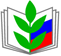 ПРОФСОЮЗ РАБОТНИКОВ          НАРОДНОГО ОБРАЗОВАНИЯ И НАУКИ                       РОССИЙСКОЙ ФЕДЕРАЦИИ     (ОБЩЕРОССИЙСКИЙ ПРОФСОЮЗ ОБРАЗОВАНИЯ)    ИВАНОВСКАЯ ОБЛАСТНАЯ ОРГАНИЗАЦИЯ               ОБЛАСТНОЙ КОМИТЕТ                           ПРОФСОЮЗА                .Иваново, пр-т Ленина, 92  тел.(8-4932)37-20-77; т/ф (8-4932) 32-51-86, 32-60-00              delo@iv-okprofobr.ru   profobr37.com15.02.2016Председателям территориальных и приравненных к ним профсоюзных организаций работников народного образования и науки РФ29 января 2016 г. № 44